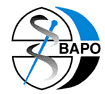 BRITISH ASSOCIATION OF PROSTHETISTS AND ORTHOTISTSNOMINATIONS FOR EXECUTIVE COMMITTEEAt the virtual Annual General Meeting on 18 March 2021 the elections for Executive Committee members will take place.There are 4 members who wish to stand for re-election namely, Paul Charlton, Miriam Golding-Day, Kate Spiller & Kate Chauhan.  There are also 6 co-opted members who wish to stand for election namely, Dominic Hannett, Dave Buchanan, Nicola Eddison, Adam Horrocks, Elizabeth Holland & Evalin Gwaki.The following members will remain on the committee; Lynne Rowley & Peter Iliff. Thus, there are 10 nominees for 10 vacancies.  A nominee must be a fully paid up Full Member and their nomination must be proposed and seconded by two current Full Members of the Association.Nominations should be signed by the nominee, proposer and seconder.  A summary of no more than 100 words should be attached, indicating:who the nominee iswhat they have done for the profession why they wish to be elected how they see the profession and the Association going in the next two yearsThis should be addressed to the ‘Secretary’ at the BAPO Secretariat to arrive by Thursday 11 February 2021.  It would be appreciated if nominations could be sent in as soon as possible.NOMINATIONS TO THE BAPO EXECUTIVE COMMITTEE 2021/2022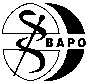 Name of Nominee:	___________________________________________________Signature:		___________________________________________________Name of Proposer:	___________________________________________________Signature:		___________________________________________________Name of Seconder: 	___________________________________________________Signature: 		___________________________________________________Date: 			___________________________________________________To: BAPO Secretariat, by 11 February 2021